Внеклассное мероприятие "Занимательная  математика" для учащихся 6-х классовАбраменко Наталья Александровна, учитель математикиЦель игры:Предоставить ребятам возможность продемонстрировать свои знания, находчивость, смекалку.Воспитание качеств личности: коллективизма, взаимопомощи, взаимовыручки, стремления к победе.Развивать познавательный интерес, развивать логическое мышление, развивать творческие коммуникативные способности.Задачи  мероприятия: формировать познавательный интерес к предмету, культуру математического мышления, товарищеское доброжелательное отношение к членам команды и соперникам, учить толерантности, воспитывать активность, любознательность,внимание.Оборудование: печатные материалы (карточки с буквами), переносная доска, ИКТ.Ход мероприятия:Учитель: -Внимание! Внимание! Приглашаем всех мальчишек, и девчонок отправиться, в страну математики. Сегодня у нас с вами веселый математический турнир. Сегодня мы с вами рассмотрим математику, как науки интересную, занимательную и познавательную. Вы сможете проявить свои знания, умения и сообразительность. Не забудьте взять с собой быстроту мысли, находчивость, смекалку. Участвуют две команды. Справа от меня команда 1, слева – команда 2. Всего в нашем турнире будем 8 этапов, за каждый этап жюри  будет начислять баллы. В конце турнира сложим баллы, набранные на каждом этапе, и выявим победителя. А начнем мы с небольшой разминки. Чтобы нам сегодня легче игралось, давайте соберем разбросанные части слов в девиз нашего урока. Разминка:1.Собрать девиз «Один за всех, и все за одного». Итак, девиз определен!2.Отгадайте ребусы.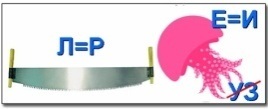 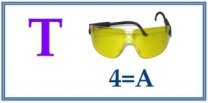 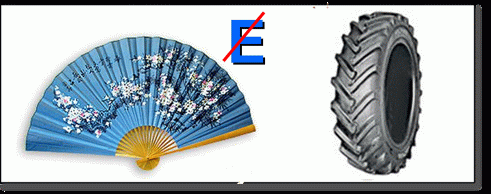 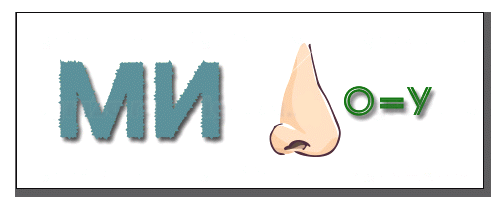 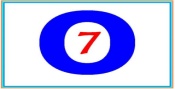 Пирамида                       Точка                    Вершина                 Минус                    Восемь       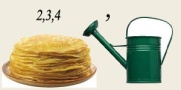 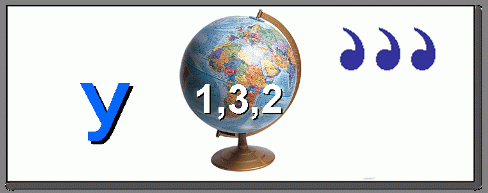 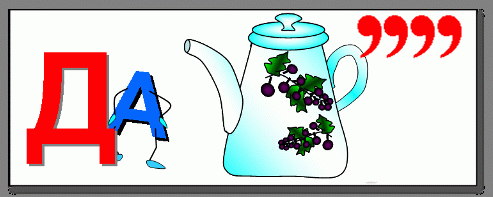 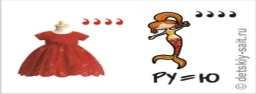 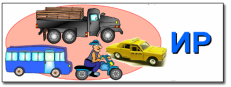 Линейка                    Угол                   Задача                       Плюс                      транспортирЖюри подсчитывают баллы.Фокус с днём рождения:А сейчас, ребята, я покажу вам математический фокус, который вы сможете применить дома со своими родителями. С нами могут поиграть и наши гости!- Я хорошо знаю каждого из вас, но вот у кого из вас, когда день рождения, я, к сожалению, не знаю и сказать не могу. Но если хотите, могу угадать. Возьмите листок бумаги и карандаш и пишите то, что я вам буду диктовать.
Сначала напишите, какого числа вы родились. Теперь удвойте написанное число. Полученное умножьте на 10, прибавьте 73. Сумму умножьте на 5. К итогу прибавьте порядковый номер месяца рождения (если вы родились в мае, то 5, если в октябре – 10 и т. п.).
Теперь сообщите мне результат, а я назову каждому число и месяц его рождения.
Пояснение: 
Для того чтобы узнать день рождения, надо из полученного результата вычесть 365. Первые одна (в трехзначном числе) или две (в четырехзначном числе) цифры покажут число, а две последние – порядковый номер месяца рождения.Ну, что же, а теперь непосредственно переходим к командному турниру. 1 этап: Отгадайте слова, и исключи лишнее слово.На экране представлены карточки с некими странными словами. За 2 минуты командам необходимо переставить буквы так, чтобы из них получился математический термин.За каждый отгаданный термин команда получает 1 балл. А за правильно исключенное слово – еще один балл. (Ждем 2 минуты).Сдайте, пожалуйста, карточки. А мы посмотрим, какие же были задания. 
2 этап: Веревка.- Ребята, у меня в руках веревка. Ее длина 120 см. Как отрезать от нее кусок длиной 30 см., не используя линейку?Как это сделать, если необходимо отрезать кусок длиной 45 см?Та команда, которая справится с заданием, получит 3 балла.  (3 мин.)
Пояснение: 1) 30 см. составляют четвертую часть от 120 см. Значит, веревку надо сложить пополам, потом еще пополам и отрезать один из четырех получившихся кусков.
2) В этом случае надо отрезать четвертую часть веревки, останется кусок длиной 90 см. Затем отрезать от остатка половину – останется 45 см.3 этап: Командный калькулятор. Каждой команде предлагается выполнить вычисления цепочкой, состоящей из шести арифметических действий по числу игроков команды.                        х4            +16             :19            х20                 -30               х2                                                                                                                                                       (100)Игроки по очереди выполняют по одному действию и передают задание следующему. За каждое верное действие команда получает по 1 баллу. Дополнительно 1 балл получает команда, сдавшая задание первой, при условии, что все задания сделаны без ошибок. Итого за этот конкурс вы можете получить 7 баллов.Жюри подсчитывают баллы.Учитель: - Числа, числа, всюду числа! Говорят, они даже спрятаны в пословицах. Давайте найдем их там. Следующий этап нашего командного конкурса - 4 этап: Числа, спрятанные в пословицах. Каждая  команда получает задание на карточке: найти и выделить маркером цифры (числа), спрятанные в словах пословиц (каждое число – 1 балл. Итого за конкурс – 13 баллов)За правду стой горой.Любишь смородину, люби и оскомину.Сорока никогда соловьиные песни не поет.Стриженое – не брито.У медали две стороны.В семье не без урода.За правое дело стой смело.В пустой бочке звону много.Ноябрь с гвоздем, декабрь с мостом.Пустой колос всегда нос кверху дерет.Синичка – воробью сестричка.В бане веник господин, в печи – кочерга.Лиса все хвостом прикроет.Следующий этап турнира – 5 этап: Веселые математические задачи (здоровьесбережение). Задача 1. Производство зубных щёток начато в 1780 году англичанином Вильямом Эдисом. Сколько лет прошло с тех пор? (2014-1780=234 года прошло)Задача 2: Чтобы быть здоровым, человек должен употреблять каждый день 3 г белков на каждые 4 кг своего веса. Вычисли количество белков, необходимое для ребёнка массой 44 кг на один день?  (44:4=11,  11*3=33(г) должен употреблять ребенок за день)Задача 3: В 100г капусты брокколи содержится 120 мг витамина С, а  в обычной квашенной капусте 2/3 этого количества. Сколько мг витамина содержится в такой же порции квашенной капусты?( 120 * 2/3 = 80 (мг) –витаминов  в квашенной капусте. Ответ: 80 мг.)6 этап: Блиц вопросы. Учитель читает вопросы. Время на решение – 0,5 минуты. Отвечает команда, первая поднявшая карточку – сигнал. За каждый верный ответ – 1 балл.Шла старушка в Москву, а навстречу ей – три старика. Сколько человек шло в Москву? (один)Тройка лошадей пробежала 30 километров. Сколько километров пробежала каждая лошадь?        (30 км)Горело пять свечей. Две из них потушили. Сколько свечей останется? (две, остальные сгорят)По дороге шли два мальчика и два рубля нашли. За ними еще четверо идут. Сколько они найдут?   (Ноль)Петух, стоя на одной ноге, весит 3 килограмма. Сколько он будет весить, стоя на двух ногах? (столько же – 3 кг)У отца три сына. Каждый сын имеет одну сестру. Сколько всего детей у отца? (четыре – 3 сына и 1 дочь)На грядке сидели 4 воробья. Кот подкрался и схватил одного воробья. Сколько воробьев осталось на грядке? (ноль – 3 воробья улетели, одного съел кот).Мальчик лёг спать в 7 часов вечера, поставив будильник так, чтобы он прозвенел в 9 часов утра. Сколько времени проспит мальчик? (2 часа)На берёзе 16 сучков, на каждом сучке по 10 веток, на каждой ветке по 4 яблока. Сколько яблок всего? (яблок нет)Сколько месяцев в году содержат 30 дней? (11)Устали? Засиделись на стульях? Математическая эстафета. (Физкультминутка)
У вас под столами спрятаны бумажки ровно 10 штук разного цвета , найдите пожалуйста свои,  какая команда это выполнит быстрее. 
А теперь – кульминация нашего турнира. Конкурс капитанов. Им предстоит сложная задача. Найдите цифру без пары.Вокруг вас покажутся цифры от 0 до 9 в случайном порядке. Каждая цифра будет повторяться два раза, кроме одной. Ваша задача,за 10 секунд найти и назвать цифру, которая встречается однажды, т. е у цифры нет пары. ( дается 3 попытки).Подведение итогов и награждение команд.А теперь, посмотрим на таблицу. В нашем турнире победила команда 1 или 2. (в конце конкурса ведущий называет, общее количество баллов, набранное капитанами)Собери «Кубик –рубки». 2 человека из команды собирают кубик. А остальные слушают.Пока жюри подводят итог, можно ребятам показать и рассказать об удивительной поверхности лист Мёбиуса.Лист Мёбиуса. 
Свое название лист Мёбиуса получил по имени немецкого геометра и астронома Августа Фердинанда Мёбиуса (1790-1868), который впервые получил эту поверхность и изучил ее свойства. Существует легенда, по которой внимание Мёбиуса привлекла перекрученная лента, которую неправильно соединила его служанка, что и подтолкнуло его к изучению свойств полученной поверхности.
Эксперимент: Я перекручиваю ленту один раз и концы склеиваю. Получился знаменитый удивительный лист Мёбиуса. А теперь я разрежу ножницами склеенную ленту посередине, вдоль пунктирной линии. Как вы думаете, что у меня получится? Конечно, если бы я не перекрутила ленту перед склейкой, все было бы просто: из одного широкого кольца получилось бы два. А что сейчас? Получилось не два кольца, а одно, вдвое уже, но зато вдвое длиннее. 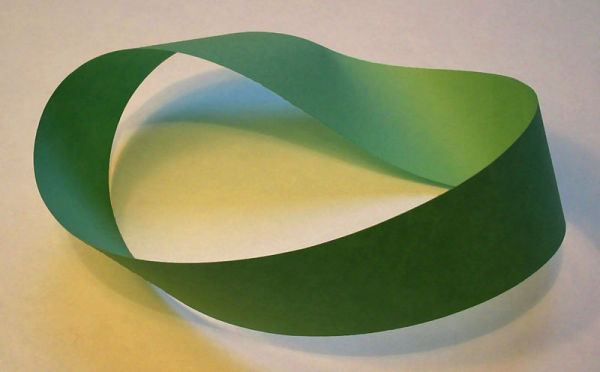 Разрежем ещё раз пополам. Что получим? Подводим итоги мероприятия.  Ну, вот и закончилась наша игра. Мне очень понравилось, как вы играли. Я надеюсь, что каждый унесёт, что-то новое и полезное.                               Что нового узнали-------                                                                                                                     Что понравилось-----------                                                                                                                          Ах, эта математика –
Наука очень строгая. 
Учебник математики
Всегда берешь с тревогою. 
И правила, и формулы,
Все так легко забыть,
Но все ж без математики
Нам невозможно жить. 
Любите математику
И вы поймете вдруг,
Что, правда: “Математика –
Царица всех наук!”Поздравляем всех участников! До новых встреч!